JOB DESCRIPTIONJOB DETAILSJob Title:				Quantity Surveyor - TelecomsVacancy Reference:			Salary:				Negotiable Department:				Commercial TeamReporting To:			Managing Quantity SurveyorHours of Work:			08:00 – 17:00Base:	Project Office - Nottingham & Site Office as requiredContract Type:			Permanent JOB SUMMARYWe are recruiting for a Quantity Surveyor for our national telecoms commercial team. The role will be based at our project office in Nottingham with travel throughout the region. Works include all commercial duties required of a quantity surveyor for the telecoms works, with the position working alongside the senior quantity surveyors for the specific scheme, as well as the managing quantity surveyor. An excellent understanding of NEC form of contract is a must. DUTIES AND KEY RESPONSIBILITIES Management and control of commercial aspects of the projects.Measurement, contract administration, record keeping, maintaining key schedules for information and procurement, tendering and placement.Direct interface / liaison with the supply chain Subcontract procurement Subcontract management Use of and input in the business costing system.To maximise profitability working within the requirements of the conditions of contract.Provision of commercial expertise to the business and project teamsIdentification and management of change control.Assisting in the creation of the cost plan and then taking ownership of the same, as well as the creation and maintenance of the monthly CVR for the scheme including cost reporting and forecasting for all elements and conveying this information back to the managing quantity surveyor.Maintain commercial information relevant to the contract.ABOUT USMcCann Ltd is a leading civil and electrical engineering construction company that operates throughout the UK on major road, rail, and airport infrastructure projects for public and private sector clients. We provide our clients with integrated infrastructure solutions that meet business needs and exceed expectations each and every time.Since our formation, some forty years ago we have developed a wide range of specialist contracting services to support the successful delivery of major infrastructure projects throughout the UK.  As a leading supplier and installer of street lighting, traffic signs, signals, communication systems and associated civil engineering we can also play a key role in the development of project design and buildability whilst working comfortably within a wide range of contractual arrangements.With a large, highly skilled, directly employed workforce, supported by an extensive specialised plant fleet we are able to take on and deliver the most demanding of projects to programme and budget. Furthermore, as a business, employer, and member of the wider community, we fully recognise our social responsibility, always striving to build a safe, sustainable entity which is environmentally responsible. With an ambitious strategy, we are poised for further growth and success, so if you are committed, talented and enthusiastic, McCann’s is the right place for you.WHAT WE OFFERIn return we offer an opportunity to work on some of the UKs most exciting construction projects, in a fast-paced environment where each day brings new challenges as well as a competitive salary and benefits package. We will always consider flexible working hours and arrangements.25 days annual leave entitlement, plus bank holidaysCompetitive salaryDiscount gym membershipOptional private healthcareCompany car or car allowanceEQUALITY, DIVERSITY & INCLUSIONJ McCann is an equal opportunities employer and will not discriminate on the grounds of age, disability, gender reassignment, marriage or civil partnership, pregnancy or parental leave, race, religion or belief, sex, or sexual orientation. In line with our Social Value commitment, we will guarantee an interview to any member of groups experiencing disadvantage, including long term unemployment, ex-offenders and those not in education, employment or training that meets the essential competencies set out in the job description and person specification.As an employee, you have the right to:A workplace that is free from unlawful discrimination, harassment, or bullyingInclusive practices and behaviour in the workplaceEqual access to benefits and conditionsFair allocation of workloadsCompetitive merit-based selection processes for recruitment and promotionAccessible processes to deal with work-related complaints and grievancesHEALTH & SAFETYEvery employee is responsible for their own safety and the safety of other in the workplace and has a duty to report any issues or perceived risks to their line manager in the first instance or the Health and Safety department. 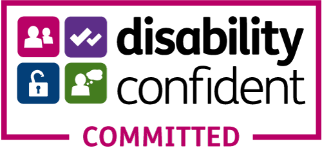 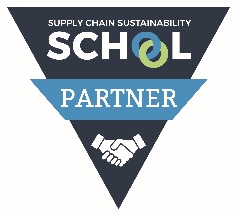 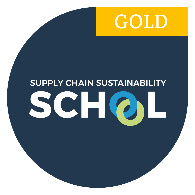 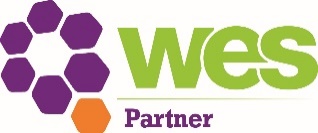 PERSON SPECIFICATION*A= Application Form	I=Interview	Q=Qualification/CertificatesFactorsDescriptionHow Assessed (A/I/Q)QualificationsEducated to degree level or equivalent in relevant fieldQQualificationsQualificationsQualificationsExperienceCommercial managementA / IExperienceQuantity surveying and estimating servicesA / IExperienceManagement of self-deliveryA / IExperienceProject ManagementA / IExperienceContract claimsA / IExperienceQuantity surveying and estimating servicesA / IExperienceProcurement of subcontractorsIExperienceSkills / KnowledgeCommercial risk analysis and assessmentISkills / KnowledgeSolid understanding of NEC3 & 4 conditions of contractISkills / KnowledgeCost and value reporting and cash flow forecastingA / ISkills / KnowledgeStrong negotiation skills and settlement of disputes and accounts relating to customers and suppliersA / ISkills / KnowledgeSkills / KnowledgePersonal AttributesWorks well under pressure and to tight deadlinesIPersonal AttributesConfident to work independently and as part of a teamIPersonal AttributesPersonal AttributesOtherOtherOtherOther